INDICAÇÃO Nº 1137/2016“Sugere ao Poder Executivo Municipal a instalação de câmeras de monitoramento na nova rotatória do bairro Santa Rita, entre as ruas Tupis e Estrada de Cilos.” Excelentíssimo Senhor Prefeito Municipal, Nos termos do Art. 108 do Regimento Interno desta Casa de Leis, dirijo-me a Vossa Excelência para sugerir que, por intermédio do Setores  competentes, seja executada a instalação de câmeras de segurança na Nova Rotatória do bairro Santa Rita, entre as ruas Tupis e Estrada de Cilos, na região sul da cidade. Justificativa:A cidade de Santa Bárbara d´Oeste conta com um sistema de monitoramento de câmeras de segurança, espalhadas em diversos pontos neste município. Este é um serviço inovador em nossa cidade e de grande valia e conforto aos munícipes. A instalação de câmeras de monitoramento neste ponto da região sul da cidade se torna importante para garantir maior segurança aos moradores e todos que trafegam neste trecho. Após a remodelação desta rotatória, se tornando o principal ponto de entrada e saída aos bairros da região sul da cidade, com grande fluxo de pessoas e veículos. Este sistema de câmeras levará maior segurança a todos e irá inibir possíveis atos de vandalismo no local. Plenário “Dr. Tancredo Neves”, em 16 de fevereiro de 2.016.Ducimar de Jesus Cardoso“ Kadu Garçom”-vereador-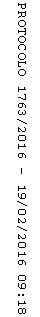 